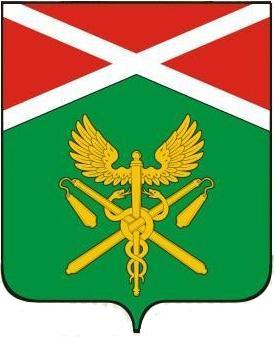 АДМИНИСТРАЦИЯ ИРБИТСКОГО МУНИЦИПАЛЬНОГО ОБРАЗОВАНИЯП О С Т А Н О В Л Е Н И Еот 20.12.2019 года № 914-ПАг. ИрбитОб утверждении программы профилактики нарушений обязательных требований при осуществлении муниципального контроля на территории Ирбитского муниципального образования на 2020 год и плановый период 2021 - 2022 годовВ соответствии с частью 1 статьи 8.2 Федерального закона от 26 декабря 2008 года № 294-ФЗ "О защите прав юридических лиц и индивидуальных предпринимателей при осуществлении государственного контроля (надзора) и муниципального контроля", Постановлением Правительства Российской Федерации от 26 декабря 2018 года N 1680 "Об утверждении общих требований к организации и осуществлению органами государственного контроля (надзора), органами муниципального контроля мероприятий по профилактике нарушений обязательных требований, требований, установленных муниципальными правовыми актами", Постановлениемадминистрации Ирбитского муниципального образования от 29.12.2017 года N 1180-ПА "Об утверждении Перечня видов муниципального контроля, осуществляемых на территории Ирбитского муниципального образования, и органов местного самоуправления, уполномоченных на их осуществление"и руководствуясь статьями 28, 31 Устава Ирбитского муниципального образованияПОСТАНОВЛЯЕТ:1. Утвердить Программу профилактики нарушений обязательных требований при осуществлении муниципального контроля на территории Ирбитского муниципального образования на 2020 год и плановый период 2021 - 2022 годов (приложение).2. Разместить настоящее постановление на официальном сайте Ирбитского муниципального образования http://www.irbitskoemo.ru.3. Контроль исполнения настоящего постановления оставляю за собой.Глава муниципального образования					А.В. НикифоровСОГЛАСОВАНИЕпроекта постановления администрации Ирбитского муниципального образованияПриложение  к постановлению администрации Ирбитского муниципального образования от «___» _____________2019 года № ________Программа профилактики нарушений обязательных требований при осуществлении муниципального контроля на территории Ирбитского муниципального образования на 2020 год и плановый период 2021 - 2022 годовСтатья 1. ОБЩИЕ ПОЛОЖЕНИЯПрограмма профилактики нарушений обязательных требований при осуществлении муниципального контроля, осуществляемого на территории Ирбитского муниципального образования на 2020 год и плановый период 2021 - 2022 годов, разработана в целях реализации требований Федерального закона от 26 декабря 2008 года N 294-ФЗ "О защите прав юридических лиц и индивидуальных предпринимателей при осуществлении государственного контроля (надзора) и муниципального контроля" (далее - Федеральный закон N 294-ФЗ), в соответствии с Постановлением Правительства Российской Федерации от 26 декабря 2018 года N 1680 "Об утверждении общих требований к организации и осуществлению органами государственного контроля (надзора), органами муниципального контроля мероприятий по профилактике нарушений обязательных требований, требований, установленных муниципальными правовыми актами".Программа представляет собой увязанный по целям, задачам, ресурсам и срокам осуществления комплекс профилактических мероприятий, обеспечивающих эффективное решение проблем, препятствующих соблюдению подконтрольными субъектами обязательных требований, требований, установленных муниципальными правовыми актами, и направленных на выявление и устранение конкретных причин и факторов несоблюдения обязательных требований, требований, установленных муниципальными правовыми актами, а также на создание и развитие системы профилактики.Программа реализуется по всем видам муниципального контроля, осуществляемым на территории Ирбитского муниципального образования.Статья 2. АНАЛИЗ И ОЦЕНКА СОСТОЯНИЯ ПОДКОНТРОЛЬНОЙ СФЕРЫНа территории Ирбитского муниципального образования осуществляются 12 видов муниципального контроля, это:- муниципальный контроль за сохранностью автомобильных дорог местного значения;- муниципальный жилищный контроль;- муниципальный земельный контроль;- муниципальный контроль за соблюдением условий организации регулярных перевозок;- муниципальный контроль за соблюдением законодательства в области розничной продажи алкогольной продукции;- муниципальный контроль в области торговой деятельности;-контроль в финансово-бюджетной сфере;- муниципальный лесной контроль;- муниципальный контроль за выполнением единой теплоснабжающей организацией мероприятий по строительству, реконструкции и (или) модернизации объектов теплоснабжения, необходимых для развития, повышения надежности и энергетической эффективности системы теплоснабжения и определенных для нее в схеме теплоснабжения в пределах полномочий, установленных Федеральным законом «О теплоснабжении»;- муниципальный контроль в сфере благоустройства;- муниципальный контроль за соблюдением законодательства в области организации розничных рынков.Муниципальный контроль за сохранностью автомобильных дорог местного значения осуществляется в соответствии с законодательством Российской Федерации и в порядке, установленном нормативными правовыми актами субъектов Российской Федерации, а также принятыми в соответствии с ними нормативными правовыми актами органов местного самоуправления.Предметом муниципального контроля за сохранностью автомобильных дорог местного значения соблюдение субъектами муниципального контроля требований, установленных федеральными законами, нормативными правовыми актами Свердловской области, нормативными правовыми актами Ирбитского муниципального образования по использованию полос отвода и придорожных полос автомобильных дорог местного значения, в том числе технических требований и условий по размещению объектов дорожного сервиса, рекламных конструкций, инженерных коммуникаций, подъездов, съездов, примыканий и иных объектов, размещаемых в полосах отвода и придорожных полосах автомобильных дорог местного значения, а также требований и условий по присоединению объектов дорожного сервиса к автомобильным дорогам местного значения; по соблюдению обязанностей при использовании автомобильных дорог в части недопущения повреждений автомобильных дорог местного значения и их элементов.В качестве подконтрольных субъектов выступают юридические лица и индивидуальные предприниматели, осуществляющие деятельность по содержанию, строительству, обслуживанию сетей инженерно-технического обеспечения, чья деятельность подлежит муниципальному контролю, общее количество которых на территории Ирбитского муниципального образования составляет 12 субъектов.Обязательные требования, оценка которых является предметом муниципального контроля за сохранностью автомобильных дорог местного значения, следующие:- наличие письменного согласия владельца автомобильной дороги на реконструкцию, капитальный ремонт и ремонт примыканий объектов дорожного сервиса к дорогам местного значения в границах городского округа Нижний Тагил (статья 22 Федерального закона от 8 ноября 2007 года N 257-ФЗ "Об автомобильных дорогах и о дорожной деятельности в Российской Федерации и о внесении изменений в отдельные законодательные акты Российской Федерации");- наличие договора о присоединении объектов дорожного сервиса к автомобильной дороге местного значения в границах Ирбитского муниципального образования (статья 22 Федерального закона от 8 ноября 2007 года N 257-ФЗ "Об автомобильных дорогах и о дорожной деятельности в Российской Федерации и о внесении изменений в отдельные законодательные акты Российской Федерации");- наличие письменного согласия владельца автомобильной дороги на планируемое размещение инженерных коммуникаций при проектировании их прокладки, переноса или переустройства в границах полосы отвода автомобильной дороги местного значения в границах Ирбитского муниципального образования (пункты 3 - 5 статьи 19 Федерального закона от 8 ноября 2007 года N 257-ФЗ "Об автомобильных дорогах и о дорожной деятельности в Российской Федерации и о внесении изменений в отдельные законодательные акты Российской Федерации");- наличие письменного согласия владельца автомобильной дороги на прокладку, перенос или переустройство инженерных коммуникаций, их эксплуатацию в границах придорожной полосы автомобильной дороги местного значения в границах Ирбитского муниципального образования (пункты 3 - 5 статьи 19 Федерального закона от 8 ноября 2007 года N 257-ФЗ "Об автомобильных дорогах и о дорожной деятельности в Российской Федерации и о внесении изменений в отдельные законодательные акты Российской Федерации");- наличие договора на прокладку, перенос или переустройство инженерных коммуникаций в границах полосы отвода автомобильной дороги местного значения в границах Ирбитского муниципального образования (пункты 3 - 5 статьи 19 Федерального закона от 8 ноября 2007 года N 257-ФЗ "Об автомобильных дорогах и о дорожной деятельности в Российской Федерации и о внесении изменений в отдельные законодательные акты Российской Федерации");- наличие письменного согласия владельца автомобильной дороги на строительство и реконструкцию в границах придорожной полосы автомобильной дороги местного значения в границах Ирбитского муниципального образования, объектов, предназначенных для осуществления дорожной деятельности (пункт 8 статьи 26 Федерального закона от 8 ноября 2007 года N 257-ФЗ "Об автомобильных дорогах и о дорожной деятельности в Российской Федерации и о внесении изменений в отдельные законодательные акты Российской Федерации");- наличие письменного согласия владельца автомобильной дороги на строительство и реконструкцию объектов дорожного сервиса, установку рекламных конструкций, информационных щитов и указателей в границах придорожной полосы местного значения в границах Ирбитского муниципального образования (пункт 8 статьи 26 Федерального закона от 8 ноября 2007 года N 257-ФЗ "Об автомобильных дорогах и о дорожной деятельности в Российской Федерации и о внесении изменений в отдельные законодательные акты Российской Федерации");- наличие специального разрешения на перевозку крупногабаритного и (или) тяжеловесного груза по дорогам местного значения в границах Ирбитского муниципального образования (статья 31 Федерального закона от 8 ноября 2007 года N 257-ФЗ "Об автомобильных дорогах и о дорожной деятельности в Российской Федерации и о внесении изменений в отдельные законодательные акты Российской Федерации");- оплата государственной пошлины за выдачу специального разрешения и оплата возмещения вреда (статья 31 Федерального закона от 8 ноября 2007 года N 257-ФЗ "Об автомобильных дорогах и о дорожной деятельности в Российской Федерации и о внесении изменений в отдельные законодательные акты Российской Федерации");- наличие журнала учета путевых листов (статья Федерального закона от 8 ноября 2007 года N 257-ФЗ "Об автомобильных дорогах и о дорожной деятельности в Российской Федерации и о внесении изменений в отдельные законодательные акты Российской Федерации").В 2019 году муниципальный контроль за обеспечением сохранности автомобильных дорог местного значения не проводился.План проведения проверок юридических лиц и индивидуальных предпринимателей на 2019 год по осуществлению муниципального контроля за сохранностью автомобильных дорог местного значения не утверждался.Муниципальный жилищный контроль осуществляется в соответствии с законодательством Российской Федерации в порядке, установленном нормативными правовыми актами субъектов Российской Федерации, а также принятыми в соответствии с ними нормативными правовыми актами органов местного самоуправления.Предметом муниципального жилищного контроля является соблюдение юридическими лицами, индивидуальными предпринимателями и гражданами обязательных требований, установленных в отношении муниципального жилищного фонда федеральными законами, законами Свердловской области в области жилищных отношений, а также муниципальными правовыми актами.В качестве подконтрольных субъектов выступают юридические лица (товарищества собственников жилья) и гражданине, деятельность которых подлежит муниципальному контролю. Общее количество юридических лиц (товариществ собственников жилья), подлежащих муниципальному контролю на территории Ирбитского муниципального образования, составляет 3 субъекта.Обязательные требования, оценка которых является предметом муниципального жилищного контроля, следующие:- требования к наймодателям и нанимателям жилых помещений жилищного фонда социального использования (статьи 65 - 67 Жилищного кодекса Российской Федерации от 29 декабря 2004 года N 188-ФЗ);- требования к заключению и исполнению договоров найма жилых помещений жилищного фонда социального использования и договоров найма жилых помещений (статьи 68 - 72 Жилищного кодекса Российской Федерации от 29 декабря 2004 года N 188-ФЗ);- требования к порядку содержания общего имущества собственников помещений в многоквартирных домах (часть 1, 1.1 статьи 161 Жилищного кодекса Российской Федерации от 29 декабря 2004 года N 188-ФЗ);- требования к энергосбережению и энергетической эффективности многоквартирных домов и расположенных в них жилых помещениях части 1 - 1.2; 2.1 - 2.2 статьи 161 Жилищного кодекса Российской Федерации от 29 декабря 2004 года N 188-ФЗ, подпункт "и" пункта 11 Постановления Правительства Российской Федерации от 13.08.2006 N 491 "Об утверждении Правил содержания общего имущества в многоквартирном доме и правил изменения размера платы за содержание и ремонт жилого помещения в случае оказания услуг и выполнения работ по управлению, содержанию и ремонту общего имущества в многоквартирном доме ненадлежащего качества и (или) с перерывами, превышающими установленную продолжительность"; подпункт "д" подпункта 4 Постановления Правительства Российской Федерации от 15 мая 2013 года N 416 "О порядке осуществления деятельности по управлению многоквартирными домами"; пункты 6 - 8; 11 - 13; 15; 17; 18; 21 - 24; 26; 28; 29; 32 - 34 Перечня мероприятий по энергосбережению и повышению энергетической эффективности в отношении общего имущества собственников помещений в многоквартирном доме, подлежащих проведению единовременно и (или) регулярно, включаемых в перечень требований к содержанию общего имущества собственников помещений в многоквартирном доме, утвержденного Постановлением Правительства Свердловской области от 12.04.2011 N 390-ПП;- требования к предоставлению коммунальных услуг пользователям жилых помещений в многоквартирных домах (пункта 5 части 1.1 статьи 161 Жилищного кодекса Российской Федерации от 29 декабря 2004 года N 188-ФЗ);- требования к применению предельных (максимальных) индексов изменения размера вносимой гражданами платы за коммунальные услуги (статья 157.1 Жилищного кодекса Российской Федерации от 29 декабря 2004 года N 188-ФЗ);- требования к порядку создания товарищества собственников жилья, жилищного, жилищно-строительного или иного специализированного потребительского кооператива, уставу товарищества собственников жилья, жилищного, жилищно-строительного или иного специализированного потребительского кооператива и порядку внесения изменений в устав такого товарищества или такого кооператива (статьи 112, 135 - 136 Жилищного кодекса Российской Федерации от 29 декабря 2004 года N 188-ФЗ);- требования к порядку принятия собственниками помещений в многоквартирном доме решения о выборе юридического лица независимо от организационно-правовой формы или индивидуального предпринимателя, осуществляющих деятельность по управлению многоквартирным домом (далее - управляющая организация), в целях заключения с управляющей организацией договора управления многоквартирным домом, решения о заключении с управляющей организацией договора оказания услуг и (или) выполнения работ по содержанию и ремонту общего имущества в многоквартирном доме, решения о заключении с указанными в части 1 статьи 164 Жилищного кодекса Российской Федерации лицами договоров оказания услуг по содержанию и (или) выполнению работ по ремонту общего имущества в многоквартирном доме, порядку утверждения условий этих договоров и их заключения (часть 1 статьи 164 Жилищного кодекса Российской Федерации от 29 декабря 2004 года N 188-ФЗ);- требования к исполнению управляющей организацией обязательств, предусмотренных частью 2 статьи 162 Жилищного кодекса Российской Федерации (часть 2 статьи 164 Жилищного кодекса Российской Федерации от 29 декабря 2004 года N 188-ФЗ);- требования к представлению документов, подтверждающих сведения, необходимые для учета в муниципальном реестре наемных домов социального использования (статья 91.18 Жилищного кодекса Российской Федерации от 29 декабря 2004 года N 188-ФЗ).В 2019 году контроль соблюдения исполнения требований жилищного законодательства не осуществлялся.План проведения плановых проверок юридических лиц и индивидуальных предпринимателей на 2019 год не утверждался.Муниципальный земельный контроль осуществляется в соответствии с законодательством Российской Федерации и в порядке, установленном нормативными правовыми актами субъектов Российской Федерации, а также принятыми в соответствии с ними нормативными правовыми актами органов местного самоуправления.Предметом муниципального земельного контроля является деятельность уполномоченного органа муниципального контроля по контролю за соблюдением органами государственной власти, органами местного самоуправления, юридическими лицами, индивидуальными предпринимателями, гражданами в отношении объектов земельных отношений, расположенных в границах Ирбитского муниципального образования, требований законодательства Российской Федерации, законодательства субъекта Российской Федерации, за нарушение которых законодательством Российской Федерации, законодательством субъекта Российской Федерации предусмотрена административная и иная ответственность.В качестве подконтрольных субъектов выступают юридические лица и индивидуальные предприниматели, являющиеся субъектами земельных правоотношений, деятельность которых подлежит муниципальному контролю, общее количество которых на территории Ирбитского муниципального образования - 66.Обязательные требования, оценка которых является предметом муниципального земельного контроля, следующие:- самовольное занятие земельного участка или части земельного участка, в том числе использование земельного участка лицом, не имеющим предусмотренных законодательством Российской Федерации прав на указанный земельный участок (статья 7.1 Кодекса Российской Федерации об административных правонарушениях от 30 декабря 2001 года N 195-ФЗ);- использование земельного участка на праве постоянного (бессрочного) пользования юридическим лицом, не выполнившим в установленный федеральным законом срок обязанности по переоформлению такого права на право аренды земельного участка или по приобретению этого земельного участка в собственность (статья 7.34 Кодекса Российской Федерации об административных правонарушениях от 30 декабря 2001 года N 195-ФЗ);- использование земельных участков не по целевому назначению, невыполнение обязанностей по приведению земель в состояние, пригодное для использования по целевому назначению (статья 8.8 Кодекса Российской Федерации об административных правонарушениях от 30 декабря 2001 года N 195-ФЗ).Муниципальный контроль соблюдения исполнения требований земельного законодательства в 2019 году осуществлялся в виде:- плановых проверок юридических лиц;- внеплановых проверок физических лиц;- мониторинга (осмотра) земельных участков.В план проведения плановых проверок юридических лиц и индивидуальных предпринимателей на 2019 год включены 2 хозяйствующих субъекта.В 2019 году специалистом муниципального земельного контроля проведено 16 обследований земельных участков на предмет выявления нарушений земельного законодательства либо по вопросу хозяйственного распоряжения земельными участками.По результатам осмотров приняты следующие меры в отношении 
7 материалов:- 1 информация передана в Росреестр для дальнейшей проверки;- вынесено 6 предостережений гражданам в связи с эксплуатацией ими объектов в нарушение земельного и градостроительного законодательства.Муниципальный контроль за соблюдением законодательства в области реализации алкогольной продукции осуществляется в соответствии с законодательством Российской Федерации и в порядке, установленном нормативными правовыми актами субъектов Российской Федерации, а также принятыми в соответствии с ними нормативными правовыми актами органов местного самоуправления.Предметом муниципального контроля за соблюдением законодательства в области реализации алкогольной продукции является деятельность по контролю за соблюдением юридическими лицами, индивидуальными предпринимателями, правил реализации алкогольной продукции на территории Ирбитского муниципального образования и требований законодательства Российской Федерации, законодательства субъекта Российской Федерации, за нарушение которых законодательством Российской Федерации, законодательством субъекта Российской Федерации предусмотрена административная и иная ответственность.В качестве подконтрольных субъектов выступают юридические лица и индивидуальные предприниматели, осуществляющие предпринимательскую деятельность в области реализации алкогольной продукции, чья деятельность подлежит муниципальному контролю, общее количество которых на территории Ирбитского муниципального образованиясоставляет 96 субъектов.Обязательные требования, оценка которых является предметом муниципального контроля за соблюдением законодательства в области розничной продажи алкогольной продукции, следующие:- наличие Устава организации (часть 1, 4 статьи 52 Гражданского кодекса РФ);- документы о праве собственности и (или) договоры аренды (субаренды) на используемые в лицензируемой деятельности помещения (статья 8.1 главы 2 части 1, статьи 606 - 670 главы 34 части 2 Гражданского кодекса РФ);- соответствие адресов, указанных в лицензии и ЕГРЮЛ, фактическому расположению объектов (Постановление Правительства РФ от 19 ноября 2014 года N 1221 "Об утверждении Правил присвоения, изменения и аннулирования адресов");- наличие действующей лицензии на розничную продажу алкогольной продукции при фиксации розничной продажи маркируемой алкогольной продукции: ИНН организации, КПП обособленного подразделения организации осуществляющего лицензируемый вид деятельности, сведения о действии лицензии, дата окончания действия лицензии (Постановление Правительства РФ от 17 июля 2012 года N 723 "О государственном сводном реестре выданных, приостановленных и аннулированных лицензий на производство и оборот этилового спирта, алкогольной и спиртосодержащей продукции");- соблюдение лицензионных требований и условий при осуществлении розничной продажи алкогольной продукции (статья 16 Федерального закона от 22 ноября 1995 года N 171-ФЗ "О государственном регулировании производства и оборота этилового спирта, алкогольной и спиртосодержащей продукции и об ограничении потребления (распития) алкогольной продукции").Наличие сопроводительных документов:- товарно-транспортная накладная, справка, прилагаемая к таможенной декларации (для импортированных этилового спирта, алкогольной и спиртосодержащей продукции, за исключением этилового спирта, алкогольной и спиртосодержащей продукции, являющихся товарами Таможенного союза), справка, прилагаемая к товарно-транспортной накладной (для этилового спирта, алкогольной и спиртосодержащей продукции, производство которых осуществляется на территории Российской Федерации, а также для импортированных этилового спирта, алкогольной и спиртосодержащей продукции, являющихся товарами Таможенного союза) (статья 10.2 Федерального закона от 22 ноября 1995 года N 171-ФЗ "О государственном регулировании производства и оборота этилового спирта, алкогольной и спиртосодержащей продукции и об ограничении потребления (распития) алкогольной продукции");- документы, подтверждающие соблюдение установленных минимальных цен на алкогольную продукцию (статья 5 Федерального закона от 22 ноября 1995 года N 171-ФЗ "О государственном регулировании производства и оборота этилового спирта, алкогольной и спиртосодержащей продукции и об ограничении потребления (распития) алкогольной продукции");- защита прав потребителей в области потребительского рынка (статья 44 Закона РФ от 07.02.1992 N 2300-1 (с изменениями и дополнениями от 18.07.2019) "О защите прав потребителей");- предотвращение правонарушений в области розничной реализации алкогольной продукции на территории Ирбитского муниципального образования (Постановлениеадминистрации Ирбитского муниципального образования от 31.05.2013 N 326-ПА "Об определении границ прилегающих к некоторым организациям и объектам территорий, на которых не допускается розничная продажа алкогольной продукции").На 2019 год в связи с внесением изменений в Федеральный закон от 26 декабря 2008 года N 294-ФЗ "О защите прав юридических лиц и индивидуальных предпринимателей при осуществлении государственного контроля (надзора) и муниципального контроля" (Федеральный закон от 25 декабря 2018 года N 480-ФЗ) проведение проверок в отношении юридических лиц и индивидуальных предпринимателей в области розничной продажи алкогольной продукции не запланировано.Проведение внеплановых проверок осуществляется на основании поступления в администрацию Ирбитского муниципального образования обращения (заявления) гражданина, юридического лица, индивидуального предпринимателя, информации от органов государственной власти, органов местного самоуправления, из средств массовой информации о следующих фактах:- возникновение угрозы причинения вреда жизни, здоровью граждан, вреда животным, растениям, окружающей среде, безопасности государства, а также угрозы чрезвычайных ситуаций природного и техногенного характера;- причинение вреда жизни, здоровью граждан, вреда животным, растениям, окружающей среде, объектам культурного наследия (памятникам истории и культуры) народов Российской Федерации, безопасности государства, а также возникновение чрезвычайных ситуаций природного и техногенного характера;- нарушение прав потребителей (в случае обращения граждан, права которых нарушены);- требование прокурора о проведении внеплановой проверки в рамках надзора за исполнением законов по поступившим в органы прокуратуры материалам и обращениям.В администрацию Ирбитского муниципального образования обращения (заявления) на нарушение закона в области розничной продажи алкогольной продукции не поступали, поэтому оснований для проведения внеплановых проверок не было.Муниципальный контроль в области торговой деятельности осуществляется в соответствии с законодательством Российской Федерации и в порядке, установленном нормативными правовыми актами субъектов Российской Федерации, а также принятыми в соответствии с ними нормативными правовыми актами органов местного самоуправления.Предметом муниципального контроля в области торговой деятельности является деятельность по контролю за соблюдением юридическими лицами, индивидуальными предпринимателями, осуществляющими деятельность в сфере торговли, правил и требований законодательства Российской Федерации, законодательства субъекта Российской Федерации, за нарушение которых законодательством Российской Федерации, законодательством субъекта Российской Федерации предусмотрена административная и иная ответственность.В качестве подконтрольных субъектов выступают юридические лица и индивидуальные предприниматели, осуществляющие предпринимательскую деятельность в области торговой деятельности в нестационарных торговых объектах на территории Ирбитского муниципального образования, чья деятельность подлежит муниципальному контролю, общее количество которых на территории Ирбитского муниципального образования составляет 6 субъектов.Обязательные требования, оценка которых является предметом муниципального контроля в области торговой деятельности, следующие:- соответствие нестационарного торгового объекта сведениям, утвержденным в Схеме размещения нестационарных торговых объектов, утвержденной Постановлением администрации Ирбитского муниципального образования от 24.12.2018 года N 1093-ПА (статья 10 Федерального закона от 28 декабря 2009 года N 381-ФЗ "Об основах государственного регулирования торговой деятельности в Российской Федерации").На 2019 год в связи с внесением изменений в Федеральный закон от 26 декабря 2008 года N 294-ФЗ "О защите прав юридических лиц и индивидуальных предпринимателей при осуществлении государственного контроля (надзора) и муниципального контроля" (Федеральный закон от 25 декабря 2018 года N 480-ФЗ) проведение проверок в отношении юридических лиц и индивидуальных предпринимателей в области торговой деятельности не запланировано.Обращения (заявления) на нарушение закона в области торговой деятельности в администрацию Ирбитского муниципального образования не поступали, поэтому оснований для проведения внеплановых проверок не было.Муниципальный лесной контроль осуществляется в соответствии с законодательством Российской Федерации и в порядке, установленном нормативными правовыми актами субъектов Российской Федерации, а также принятыми в соответствии с ними нормативными правовыми актами органов местного самоуправления.Предметом муниципального лесного контроля является проверка соблюдения действующего лесного законодательства юридическими лицами, индивидуальными предпринимателями и гражданами, осуществляющими использование лесов.В качестве подконтрольных субъектов выступает неопределенный круг юридических лиц и индивидуальных предпринимателей, являющихся субъектами правоотношений в сфере использования лесов, деятельность которых подлежит муниципальному контролю.Обязательные требования, оценка которых является предметом муниципального лесного контроля, следующие:- соблюдение исполнения лесного законодательства, требований охраны, защиты, использования и воспроизводства лесов (статья 84 Лесного кодекса Российской Федерации от 4 декабря 2006 года N 200-ФЗ);- обеспечение реализации муниципальной политики в области лесных отношений (статья 84 Лесного кодекса Российской Федерации от 4 декабря 2006 года N 200-ФЗ);- предотвращение правонарушений в области лесопользования на территории Ирбитского муниципального образования (статьи 99, 100 Лесного кодекса Российской Федерации от 4 декабря 2006 года N 200-ФЗ).В 2019 году муниципальный лесной контроль не проводился ввиду отсутствия арендаторов лесных участков, отсутствия обращений и заявлений от граждан и юридических лиц, индивидуальных предпринимателей, органов государственной власти, органов местного самоуправления, средств массовой информации.Муниципальный контроль за соблюдением законодательства в области организации розничных рынков осуществляется в соответствии с законодательством Российской Федерации и в порядке, установленном нормативными правовыми актами субъектов Российской Федерации, а также принятыми в соответствии с ними нормативными правовыми актами органов местного самоуправления.Предметом муниципального контроля за соблюдением законодательства в области организации розничных рынков является деятельность по контролю за соблюдением юридическими лицами правил организации розничных рынков и требований законодательства Российской Федерации, законодательства субъекта Российской Федерации, за нарушение которых законодательством Российской Федерации, законодательством субъекта Российской Федерации предусмотрена административная и иная ответственность.В качестве подконтрольных субъектов выступают юридические лица и индивидуальные предприниматели, осуществляющие предпринимательскую деятельность в области организации розничных рынков, деятельность которых подлежит муниципальному контролю.В связи с тем, что в настоящее время на территории Ирбитского муниципального образования розничные рынки отсутствуют, Реестр подконтрольных субъектов (объектов) по указанному виду муниципального контроля не ведется.Обязательные требования, оценка которых является предметом муниципального контроля за соблюдением законодательства в области организации розничных рынков, следующие:- предоставление схемы размещения торговых мест на розничном рынке, согласованной с органами, уполномоченными на осуществление федерального государственного пожарного надзора, федерального государственного санитарно-эпидемиологического надзора, федерального государственного надзора в области защиты прав потребителей, а также контроля за охраной общественного порядка (пункт 1 статьи 15 Федерального закона от 30 декабря 2006 года N 271-ФЗ "О розничных рынках и о внесении изменений в Трудовой кодекс Российской Федерации");- организация и предоставление торговых мест на розничном рынке, предусмотренных схемой их размещения, по договорам о предоставлении торговых мест и на срок, не превышающий срок, установленный законодательством (пункты 2, 3 статьи 15 Федерального закона от 30 декабря 2006 года N 271-ФЗ "О розничных рынках и о внесении изменений в Трудовой кодекс Российской Федерации");- организация деятельности по продаже товаров (выполнению работ, оказанию услуг) на розничном рынке при наличии паспорта безопасности без нарушения установленных требований к оформлению или утверждению паспорта безопасности розничного рынка (Постановление Правительства Российской Федерации от 28 апреля 2007 года N 255 "Об утверждении требований к оформлению паспорта безопасности розничного рынка и перечню содержащихся в нем сведений");- предоставление товаропроизводителям на сельскохозяйственном рынке или членам сельскохозяйственного потребительского кооператива на сельскохозяйственном кооперативном рынке торговых мест в количестве не менее установленного федеральным законодательством либо предоставление торгового места на сельскохозяйственном рынке или на сельскохозяйственном кооперативном рынке на основании коллективного обращения с соблюдением условий, установленных федеральным законом (статьи 16, 17 Федерального закона от 30 декабря 2006 года N 271-ФЗ "О розничных рынках и о внесении изменений в Трудовой кодекс Российской Федерации");- порядок ведение реестра продавцов или реестра договоров о предоставлении торговых мест на розничном рынке (статьи 18, 19 Федерального закона от 30.12.2006 N 271-ФЗ "О розничных рынках и о внесении изменений в Трудовой кодекс Российской Федерации");- порядок организации рынка (статья 4 Федерального закона от 30 декабря 2006 года N 271-ФЗ "О розничных рынках и о внесении изменений в Трудовой кодекс Российской Федерации");- разрешение на право организации рынка (статья 5 Федерального закона от 30 декабря 2006 года N 271-ФЗ "О розничных рынках и о внесении изменений в Трудовой кодекс Российской Федерации");- предотвращение правонарушений в области организации розничных рынков (статья 14.34 Федерального закона от 19 июля 2007 года N 141-ФЗ "О внесении изменений в Кодекс Российской Федерации об административных правонарушениях в части установления ответственности за нарушение правил организации деятельности по продаже товаров (выполнению работ, оказанию услуг) на розничных рынках").На 2019 год в связи с отсутствием на территории Ирбитского муниципального образования розничных рынков проведение проверок в отношении юридических лиц, индивидуальных предпринимателей в области организации розничных рынков не запланировано.Статья 3. ЦЕЛИ И ЗАДАЧИ ПРОГРАММЫ ПРОФИЛАКТИКИНастоящая программа определяет цели, задачи и профилактические мероприятия, направленные на предупреждение нарушений обязательных требований, установленных законодательством Российской Федерации в области муниципального контроля.Целями программы являются:1) предупреждение нарушений подконтрольными субъектами обязательных требований, включая устранение причин, факторов и условий, способствующих возможному нарушению обязательных требований;2) снижение административной нагрузки на подконтрольные субъекты;3) создание у подконтрольных субъектов мотивации к добросовестному поведению;4) снижение уровня ущерба, причиняемого охраняемым законом ценностям.Основными задачами программы являются:1) укрепление системы профилактики нарушений обязательных требований;2) выявление причин, факторов и условий, способствующих нарушениям обязательных требований, разработка мероприятий, направленных на устранение обязательных требований;3) повышение правосознания и правовой культуры юридических лиц, индивидуальных предпринимателей и граждан.Статья 4. РЕСУРСНОЕ ОБЕСПЕЧЕНИЕ ПРОГРАММЫРесурсное обеспечение Программы включает в себя кадровое и информационно-аналитическое обеспечение ее реализации.Для реализации профилактических мероприятий привлекаются специалисты органов местного самоуправленияИрбитского муниципального образования, уполномоченных на осуществление различных видов муниципального контроля.Информационно-аналитическое обеспечение реализации Программы осуществляется с использованием официального сайта Ирбитского муниципального образования в информационно-телекоммуникационной сети "Интернет" (http://www.irbitskoemo.ru.).Статья 5. МЕХАНИЗМ РЕАЛИЗАЦИИ ПРОГРАММЫРеализация Программы планируется путем осуществления выполнения профилактических мероприятий, указанных в приложениях N 1 - 2 и достижения отчетных показателей, указанных в приложении N 3 к настоящей Программе.Лицами, ответственными за непосредственную организацию и проведение профилактических мероприятий, указанных в приложениях N 1 - 2 и достижение отчетных показателей, указанных в приложении N 3 к настоящей Программе, являются руководители подразделений, уполномоченных на осуществление различных видов муниципального контроля.Контроль за реализацией мероприятий Программы осуществляется в течение 2020 - 2022 годов. Сведения о ее реализации включаются в ежегодные доклады об осуществлении муниципального контроля на территории Ирбитского муниципального образования.Приложение N 1к Программепрофилактики нарушений обязательныхтребований при осуществлениимуниципального контроля на территорииИрбитского муниципального образования на 2020 год иплановый период 2021 - 2022 годовПЛАНМЕРОПРИЯТИЙ ПО ПРОФИЛАКТИКЕ НАРУШЕНИЙ ОБЯЗАТЕЛЬНЫХТРЕБОВАНИЙ ПРИ ОСУЩЕСТВЛЕНИИ МУНИЦИПАЛЬНОГО КОНТРОЛЯНА ТЕРРИТОРИИ ИРБИТСКОГО МУНИЦИПАЛЬНОГО ОБРАЗОВАНИЯ НА 2020 ГОДПриложение N 2к Программепрофилактики нарушений обязательныхтребований при осуществлениимуниципального контроля на территорииИрбитского муниципального образования на 2020 год иплановый период 2021 - 2022 годовПРОЕКТПЛАНА МЕРОПРИЯТИЙ ПО ПРОФИЛАКТИКЕ НАРУШЕНИЙ ОБЯЗАТЕЛЬНЫХТРЕБОВАНИЙ ПРИ ОСУЩЕСТВЛЕНИИ МУНИЦИПАЛЬНОГО КОНТРОЛЯНА ТЕРРИТОРИИ ИРБИТСКОГО МУНИЦИПАЛЬНОГО ОБРАЗОВАНИЯ НА 2021 - 2022 ГОДЫПриложение N 3к Программепрофилактики нарушений обязательныхтребований при осуществлениимуниципального контроля на территорииИрбитского муниципального образования на 2020 год иплановый период 2021 - 2022 годовОТЧЕТНЫЕ ПОКАЗАТЕЛИПРОГРАММЫ ПРОФИЛАКТИКИ НАРУШЕНИЙ ОБЯЗАТЕЛЬНЫХ ТРЕБОВАНИЙПРИ ОСУЩЕСТВЛЕНИИ МУНИЦИПАЛЬНОГО КОНТРОЛЯ НА ТЕРРИТОРИИИРБИТСКОГО МУНИЦИПАЛЬНОГО ОБРАЗОВАНИЯ НА 2020 ГОД И ПЛАНОВЫЙ ПЕРИОД2021 - 2022 ГОДОВ--------------------------------<*> Оценка эффективности профилактических мероприятий осуществляется по итогам опроса. Опрос проводится среди лиц, в отношении которых проводились проверочные мероприятия, иных подконтрольных лиц и лиц, участвующих в проведении профилактических мероприятий. Опрос проводится специалистами органов, уполномоченных на проведение муниципального контроля, с использованием разработанной ими анкеты.Наименование постановления: Об утверждении программы профилактики нарушений обязательных требований при осуществлении муниципального контроля на территории Ирбитского муниципального образования на 2020 год и плановый период 2021 - 2022 годовСроки и результаты согласованияСроки и результаты согласованияСроки и результаты согласованияДолжностьИнициалы и фамилияДата поступ-ления на согласование Дата согласо-ванияЗамечания и подпись Начальник юридического отдела администрации Ирбитского МОЗаместитель администрации Ирбитского муниципального образованияПостановление разослать:заместитель главы по соц. вопросам, ОУМИ, ЖКХПостановление разослать:отдел экономики и труда, юридический отделПостановление разослать:Исполнитель:Леонтьева М.М.N п. п.Наименование профилактических мероприятийСрок выполненияОтветственные исполнители1.Размещение на официальном сайте Ирбитского муниципального образования http://www.irbitskoemo.ru. в соответствующих разделах перечней нормативных правовых актов, муниципальных нормативных правовых актов или их отдельных частей, содержащих обязательные требования, установленные муниципальными правовыми актами, оценка соблюдения которых является предметом различных видов муниципального контроляв течение года (по мере необходимости)Отдел по управлению муниципальным имуществомадминистрации Ирбитского муниципального образования;отделжилищно-коммунального хозяйства и охраны окружающей среды администрации Ирбитского муниципального образования;отдел экономики и труда администрации Ирбитского муниципального образования.2.Размещение на официальном сайте Ирбитского муниципального образования http://www.irbitskoemo.ru. в соответствующих разделах планов проведения плановых проверок по различным видам муниципального контроля на следующий годдо 25 декабря текущего годаОтдел по управлению муниципальным имуществомадминистрации Ирбитского муниципального образования;отделжилищно-коммунального хозяйства и охраны окружающей среды администрации Ирбитского муниципального образования;отдел экономики и труда администрации Ирбитского муниципального образования.3.Актуализация информации по различным видам муниципального контроля, размещенной на официальном сайте Ирбитского муниципального образования http://www.irbitskoemo.ru. в соответствующих разделахв течение года (по мере необходимости)Отдел по управлению муниципальным имуществомадминистрации Ирбитского муниципального образования;отделжилищно-коммунального хозяйства и охраны окружающей средыадминистрации Ирбитского муниципального образования;отдел экономики и трудаадминистрации Ирбитского муниципального образования.4.Информирование подконтрольных субъектов по вопросам соблюдения обязательных требований, установленных муниципальными правовыми актамив течение года (по мере необходимости)Отдел по управлению муниципальным имуществомадминистрации Ирбитского муниципального образования;отделжилищно-коммунального хозяйства и охраны окружающей среды администрации Ирбитского муниципального образования;отдел экономики и труда администрации Ирбитского муниципального образования.5.Регулярное обобщение (обзор) практики осуществления видов муниципального контроля с указанием:- наиболее часто встречающихся случаев нарушений обязательных требований, требований, установленных муниципальными правовыми актами, к которым относятся нарушения, выявляемые в течение отчетного периода при проведении не менее чем 10 процентов мероприятий по контролю;- данных, свидетельствующих о наличии различных подходов к применению и иных проблемных вопросов применения обязательных требований, требований, установленных муниципальными правовыми актами;- проблемных вопросов организации и осуществления муниципального контроля.Размещение данной информации на официальном сайте Ирбитского муниципального образованияhttp://www.irbitskoemo.ru. в соответствующих разделахдо 1 февраля года, следующего за отчетнымОтдел по управлению муниципальным имуществомадминистрации Ирбитского муниципального образования;отделжилищно-коммунального хозяйства и охраны окружающей среды администрации Ирбитского муниципального образования;отдел экономики и труда администрации Ирбитского муниципального образования.6.Размещение на официальном сайте Ирбитского муниципального образованияhttp://www.irbitskoemo.ru. в разделе "Муниципальный контроль" ежегодного обзора практики осуществления муниципального контроля территории Ирбитского муниципального образованиядо 1 марта года, следующего за отчетнымОтдел по управлению муниципальным имуществомадминистрации Ирбитского муниципального образования;отделжилищно-коммунального хозяйства и охраны окружающей среды администрации Ирбитского муниципального образования;отдел экономики и труда администрации Ирбитского муниципального образования.7.Выдача предостережений о недопустимости нарушения обязательных требований, требований, установленных муниципальными правовыми актамив течение года (по мере необходимости)Отдел по управлению муниципальным имуществомадминистрации Ирбитского муниципального образования;отделжилищно-коммунального хозяйства и охраны окружающей среды администрации Ирбитского муниципального образования;отдел экономики и труда администрации Ирбитского муниципального образования.8.Организация и проведение специальных профилактических мероприятий, направленных на предупреждение причинения вреда, возникновение чрезвычайных ситуаций природного и техногенного характера, проведение которых предусмотрено порядками организации и осуществления различных видов муниципального контроляв течение года (по мере необходимости)Отдел по управлению муниципальным имуществомадминистрации Ирбитского муниципального образования;отделжилищно-коммунального хозяйства и охраны окружающей среды администрации Ирбитского муниципального образования;отдел экономики и труда администрации Ирбитского муниципального образования.N п. п.Наименование профилактических мероприятийСрок выполненияОтветственные исполнители1.Размещение на официальном сайте Ирбитского муниципального образованияhttp://www.irbitskoemo.ru. в соответствующих разделах перечней нормативных правовых актов, муниципальных нормативных правовых актов или их отдельных частей, содержащих обязательные требования, установленные муниципальными правовыми актами, оценка соблюдения которых является предметом различных видов муниципального контроляв течение года (по мере необходимости)Отдел по управлению муниципальным имуществомадминистрации Ирбитского муниципального образования;отделжилищно-коммунального хозяйства и охраны окружающей среды администрации Ирбитского муниципального образования;отдел экономики и труда администрации Ирбитского муниципального образования.2.Размещение на официальном сайте Ирбитского муниципального образованияhttp://www.irbitskoemo.ru. в соответствующих разделах планов проведения плановых проверок по различным видам муниципального контроля на следующий годдо 25 декабря текущего годаОтдел по управлению муниципальным имуществомадминистрации Ирбитского муниципального образования;отделжилищно-коммунального хозяйства и охраны окружающей среды администрации Ирбитского муниципального образования;отдел экономики и труда администрации Ирбитского муниципального образования.3.Актуализация информации по различным видам муниципального контроля, размещенной на официальном сайте Ирбитского муниципального образованияhttp://www.irbitskoemo.ru. в соответствующих разделахв течение года (по мере необходимости)Отдел по управлению муниципальным имуществомадминистрации Ирбитского муниципального образования;отделжилищно-коммунального хозяйства и охраны окружающей среды администрации Ирбитского муниципального образования;отдел экономики и труда администрации Ирбитского муниципального образования.4.Информирование подконтрольных субъектов по вопросам соблюдения обязательных требований, установленных муниципальными правовыми актамив течение года (по мере необходимости)Отдел по управлению муниципальным имуществомадминистрации Ирбитского муниципального образования;отделжилищно-коммунального хозяйства и охраны окружающей среды администрации Ирбитского муниципального образования;отдел экономики и труда администрации Ирбитского муниципального образования.5.Регулярное обобщение (обзор) практики осуществления видов муниципального контроля с указанием:- наиболее часто встречающихся случаев нарушений обязательных требований, требований, установленных муниципальными правовыми актами, к которым относятся нарушения, выявляемые в течение отчетного периода при проведении не менее чем 10 процентов мероприятий по контролю;- данных, свидетельствующих о наличии различных подходов к применению и иных проблемных вопросов применения обязательных требований, требований, установленных муниципальными правовыми актами;- проблемных вопросов организации и осуществления муниципального контроля.Размещение данной информации на официальном сайте Ирбитского муниципального образованияhttp://www.irbitskoemo.ru. в соответствующих разделахдо 1 февраля года, следующего за отчетнымОтдел по управлению муниципальным имуществомадминистрации Ирбитского муниципального образования;отделжилищно-коммунального хозяйства и охраны окружающей среды администрации Ирбитского муниципального образования;отдел экономики и труда администрации Ирбитского муниципального образования.6.Размещение на официальном сайте Ирбитского муниципального образованияhttp://www.irbitskoemo.ru. в разделе "Муниципальный контроль" ежегодного обзора практики осуществления муниципального контроля территории Ирбитского муниципального образованиядо 1 марта года, следующего за отчетнымОтдел по управлению муниципальным имуществомадминистрации Ирбитского муниципального образования;отделжилищно-коммунального хозяйства и охраны окружающей среды администрации Ирбитского муниципального образования;отдел экономики и труда администрации Ирбитского муниципального образования.7.Выдача предостережений о недопустимости нарушения обязательных требований, требований, установленных муниципальными правовыми актамив течение года (по мере необходимости)Отдел по управлению муниципальным имуществомадминистрации Ирбитского муниципального образования;отделжилищно-коммунального хозяйства и охраны окружающей среды администрации Ирбитского муниципального образования;отдел экономики и труда администрации Ирбитского муниципального образования.8.Организация и проведение специальных профилактических мероприятий, направленных на предупреждение причинения вреда, возникновение чрезвычайных ситуаций природного и техногенного характера, проведение которых предусмотрено порядками организации и осуществления различных видов муниципального контроляв течение года (по мере необходимости)Отдел по управлению муниципальным имуществомадминистрации Ирбитского муниципального образования;отделжилищно-коммунального хозяйства и охраны окружающей среды администрации Ирбитского муниципального образования;отдел экономики и труда администрации Ирбитского муниципального образования.N п. п.Наименование показателяЦелевое значение показателя, % <*>Целевое значение показателя, % <*>Целевое значение показателя, % <*>N п. п.Наименование показателя2020 годПлановый периодПлановый периодN п. п.Наименование показателя2020 год2021 год2022 год123451.Информированность подконтрольных субъектов о содержании обязательных требованийне менее 50не менее 50не менее 502.Понятность обязательных требований, их однозначное толкование подконтрольными субъектами и должностными лицами органа муниципального контроляне менее 50не менее 50не менее 503.Удовлетворенность в обеспечении доступности информации о принятых и готовящихся изменениях обязательных требований, размещенной на официальном сайте Ирбитского муниципального образования: http://www.irbitskoemo.ru.не менее 50не менее 50не менее 504.Информированность подконтрольных субъектов о порядке проведения проверок, правах подконтрольных субъектов при проведении проверкине менее 50не менее 50не менее 505.Выполнение профилактических программных мероприятий согласно плануне менее 80не менее 80не менее 80